ШалгимбаеваЖанат  Бахитуллаевна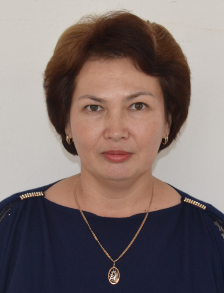 учитель русского языка и литературысредней школы № 4 имени С.Сейфуллина г.КызылордаКраткосрочное планирование Тема  занятия: Тема  занятия: Склонение имен прилагательных мужского и среднего родаСклонение имен прилагательных мужского и среднего родаЦели:Цели:Познакомить учащихся с особенностями склонения прилагательных мужского и среднего рода, формировать навык правописания окончаний имен прилагательных, развивать орфографическую зоркость, совершенствовать устную и письменную речь, .Познакомить учащихся с особенностями склонения прилагательных мужского и среднего рода, формировать навык правописания окончаний имен прилагательных, развивать орфографическую зоркость, совершенствовать устную и письменную речь, .Ожидаемый результат:Ожидаемый результат:Учащиеся склоняют прилагательные мужского и среднего рода, умеют правильно писать окончания прилагательных, развиваются коммуникативные способности, умение работать в паре, группе, оценивание своих достижений.Учащиеся склоняют прилагательные мужского и среднего рода, умеют правильно писать окончания прилагательных, развиваются коммуникативные способности, умение работать в паре, группе, оценивание своих достижений.Ключевые идеиКлючевые идеиСовершенствовать навык свободного изложения мыслей, навык самостоятельного обучения, обучения в паре и группе, оценивание достижений друг друга.Совершенствовать навык свободного изложения мыслей, навык самостоятельного обучения, обучения в паре и группе, оценивание достижений друг друга.СсылкиСсылкиИнтернет (сайты образования)Интернет (сайты образования)Источники, оснащение и оборудованиеИсточники, оснащение и оборудованиеИКТ, таблица, картина «Зимний лес», смайликиИКТ, таблица, картина «Зимний лес», смайликиЗаданияЗаданияДеление на группы при помощи смайликовПарная работа по таблицеИндивидуальная работа «Узнай прилагательное»Групповая работаПарная работа «Лишнее слово»Деление на группы при помощи смайликовПарная работа по таблицеИндивидуальная работа «Узнай прилагательное»Групповая работаПарная работа «Лишнее слово»Действия учителяДействия учителяДействия учениковВводная частьРазминка «Круг радостей»Проверяет домашнюю работу Делит учащихся на 3 группы при помощи смайликов  Словарный диктант. Записать имена прилагательные не в строчку, а в столбик.Светлый, каменный, ласковое, одушевленное, надежный, единственное, нарицательное, инициативный, ежедневный.- Какие слова связаны с именем существительным?- Выделите первые буквы слов. Какое слово получилось?Новая темаУчитель сообщает тему и цели урока- Это ключевое слово нашего урока. Сегодня мы познакомимся с особенностями склонения имен прилагательных мужского и среднего рода.- Представьте, что вы идете по зимнему лесу. Вокруг тишина. (картина зимнего леса, звучит музыка) Составьте предложения по этой картине.- Какие словосочетания вы использовали в своих предложениях?- Действительно, ребята. Как красиво зимой в лесу! Снег как белое покрывало укрывает всю землю.- Просклоняем словосочетания белый снег и белое покрывало.1. Парная работапо таблице «Склонение имен прилагательных мужского и среднего рода»2. Индивидуальная работа «Узнай прилагательное»Корень мой найди ты в слове красить,В слове преграда найди приставку,Суффикс отыщи ты в слове местный-Так мы называем летний день чудесный.Корень мой как в слове ласка,Суффикс – в слове деловой,Окончание подскажет слово опасное,А таким зовем мы солнышко наше ясное.3. Групповая работаА) Подобрать прилагательные, которые могли бы относиться сразу к трем существительным.Печь, батарея, грелка. Книга, повесть, сказка. Стол, стул, шкаф. Лев, тигр, волк.Б) Расположить прилагательные по степени нарастания признака.Прекрасный, прелестный, красивый. Микроскопический, крошечный, маленький. Большой, колоссальный, огромный. Оглушительный, громкий, громовой. Пронзительный, резкий, визгливый.В) Просклонять словосочетания известный художник, известное произведение.4. Парнаяработа: Упр.7Игра «Лишнее слово»синее	резкийзимняя	редкийраннее	сладкийосеннее	грустное- Подобрать к прилагательным имена существительные и составить словосочетания.РефлексияПятиминутное эссе Эксперты подводят итоги по оценочным листамДом. задание: Разноуровневые заданияВводная частьРазминка «Круг радостей»Проверяет домашнюю работу Делит учащихся на 3 группы при помощи смайликов  Словарный диктант. Записать имена прилагательные не в строчку, а в столбик.Светлый, каменный, ласковое, одушевленное, надежный, единственное, нарицательное, инициативный, ежедневный.- Какие слова связаны с именем существительным?- Выделите первые буквы слов. Какое слово получилось?Новая темаУчитель сообщает тему и цели урока- Это ключевое слово нашего урока. Сегодня мы познакомимся с особенностями склонения имен прилагательных мужского и среднего рода.- Представьте, что вы идете по зимнему лесу. Вокруг тишина. (картина зимнего леса, звучит музыка) Составьте предложения по этой картине.- Какие словосочетания вы использовали в своих предложениях?- Действительно, ребята. Как красиво зимой в лесу! Снег как белое покрывало укрывает всю землю.- Просклоняем словосочетания белый снег и белое покрывало.1. Парная работапо таблице «Склонение имен прилагательных мужского и среднего рода»2. Индивидуальная работа «Узнай прилагательное»Корень мой найди ты в слове красить,В слове преграда найди приставку,Суффикс отыщи ты в слове местный-Так мы называем летний день чудесный.Корень мой как в слове ласка,Суффикс – в слове деловой,Окончание подскажет слово опасное,А таким зовем мы солнышко наше ясное.3. Групповая работаА) Подобрать прилагательные, которые могли бы относиться сразу к трем существительным.Печь, батарея, грелка. Книга, повесть, сказка. Стол, стул, шкаф. Лев, тигр, волк.Б) Расположить прилагательные по степени нарастания признака.Прекрасный, прелестный, красивый. Микроскопический, крошечный, маленький. Большой, колоссальный, огромный. Оглушительный, громкий, громовой. Пронзительный, резкий, визгливый.В) Просклонять словосочетания известный художник, известное произведение.4. Парнаяработа: Упр.7Игра «Лишнее слово»синее	резкийзимняя	редкийраннее	сладкийосеннее	грустное- Подобрать к прилагательным имена существительные и составить словосочетания.РефлексияПятиминутное эссе Эксперты подводят итоги по оценочным листамДом. задание: Разноуровневые заданияУчащиеся приветствуют учителя. Проверяют домашнюю работу, отвечают на вопросы. Записывают словарный диктантУченики называют слово склонениеУченики составляют предложения.Белый снег, белое покрывало.Ученики в паре склоняют словосочетания, делают вывод: окончания имен прилагательных совпадают во всех падежах, кроме именительного и винительного.Выполняют индивидуальное заданиеУчащиеся работают в группе, обсуждают. Эксперты оценивают деятельность членов группы.Работают в паре, находят лишнее слово, составляют словосочетания.Ученики подытоживают свои знания по теме